Konkurs dla uczniów klas IV-VIII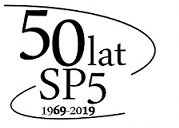 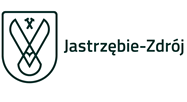 Historie naszych ulicCele konkursu:kształtowanie i pielęgnowanie patriotyzmu,kształtowanie przywiązania do małej ojczyzny,kształtowanie dociekliwości historycznej,doskonalenie umiejętności wyszukiwania informacji z różnych źródeł,zrozumienie wpływu obywateli na rozwój swojego regionu,przypomnienie postaci związanych z historią Polski.Regulamin:Zadaniem uczestnika konkursu jest wykonanie plakatu na temat wybranej przez siebie ulicy w Jastrzębiu-Zdroju.Praca powinna:przedstawiać historię jednej z ulic Jastrzębia-Zdroju,zawierać informację na temat nazwy oraz patrona ulicy,być w formacie A3 lub brystolu,zostać wykonana dowolną techniką,zostać wykonana samodzielnie,zawierać na odwrocie: imię, nazwisko autora oraz klasę. Ocena pracOceny prac dokona jury powołane przez organizatora.Komisja dokona oceny prac konkursowych w oparciu o następujące kryteria:kompozycja projektu;oryginalność i kreatywność pracy konkursowej, poprawność faktograficzna/merytoryczna.Przewiduje się 3 nagrody główne (miejsca 1-3) oraz 1 wyróżnienie.Jeden uczestnik ma prawo wyłącznie do jednej nagrody.Decyzja jury jest ostateczna i niepodważalna.Termin składania pracZdjęcia obrazujące efekt końcowy pracy należy odesłać na adres e-mail: ulicekonkurs@gmail.com w nieprzekraczalnym terminie do 30.11.2020 r.Ogłoszenie wyników nastąpi do dnia 7.12.2020 r.Organizator zastrzega sobie prawo do publikacji nagrodzonych prac konkursowych na stronie internetowej szkoły, na Facebooku szkoły. Organizatorzy: Dominika Krym Agnieszka PrzybyłowskaMagdalena Schmidt 